Kollektenabkündigungen für die 64. Aktion Brot für die Welt1. Advent, 27. November 2022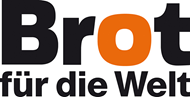 Mit Projektbezug #längere Version#Liebe Gemeinde, heute eröffnen wir die 64. Aktion Brot für die Welt. Das Motto heißt Eine Welt. Ein Klima. Eine Zukunft. Lassen wir Abdul Rahim, 45 Jahre alt, ehemaliger Fischer aus einem Dorf an der Küste von Bangladesch, zu Wort kommen: „Ich habe mein Boot und meine Netze im Wirbelsturm Sidr verloren. Um Ersatz zu kaufen, verschuldete ich mich. Aber immer häufiger musste ich wegen schlechtem Wetter unverrichteter Dinge vom Meer zurückkehren. Das geliehene Geld konnte ich nicht zurückzahlen. Also versuchte ich mich in der Landwirtschaft. Doch aufgrund des hohen Salzgehaltes in Boden und Wasser gedieh nichts richtig. Da ich nicht mehr wusste, wie ich meine Familie versorgen sollte, ging ich nach Dhaka, dort arbeitete ich als Tagelöhner auf Baustellen. Als die Mitarbeitenden von CCDB im Jahr 2012 in unser Dorf kamen, kehrte ich zurück. Ich lernte neue Anbautechniken kennen - jetzt betreibe ich erfolgreich Landwirtschaft. Ich kann auch die Ausbildung meines Sohnes bezahlen.“Liebe Schwestern und Brüder, Brot für die Welt ist Partner der Organisation Christian Commision for Development, die in Bangladesch Menschen, die an der Küste leben, den Weg ebnet, um sich an die veränderten Bedingungen im Klimawandel anzupassen. Wir leben auf dieser einen Welt.  Lasst uns füreinander einstehen und einander helfen, genug zum Leben zu haben. Von Herzen Danke für die Kollekte!#kürzere Version#Wir erbitten Ihre Kollekte für die Arbeit von Brot für die Welt durch den Projektpartner Christian Commission for Development in Bangladesch.  Die Menschen in der Küstenregion des südasiatischen Landes müssen ihre Landwirtschaft an die sich schnell verändernden Bedingungen im Klimawandel anpassen. Damit sie sich weiter sicher selbst versorgen können, steht unsere Partnerorganisation den Menschen mit Material, Ideen und Schulungen zur Seite und begleitet sie bei der Umstellung. Die Kollekte hilft dabei, diese Arbeit weiterzuführen. Advent bringt die Hoffnung auf den Weg. Wir sagen DANKE für Ihre Gabe!Advent – ohne konkreten ProjektbezugHeute eröffnen wir die 64. Aktion Brot für die Welt und entzünden die erste Adventskerze als Orientierungs-Licht auf dem Weg nach Weihnachten. Brot für die Welt und die Partner-Organisationen arbeiten weltweit daran, dass Menschen genug zum Leben haben und sich trotz des Klimawandels selbst versorgen können. Helfen Sie mit Ihrer Kollekte, viele Adventslichter auf dieser Erde zu setzen. Im Namen der Menschen, die dadurch Hilfe erfahren, sagen wir Danke für Ihre Gabe!